MALÁ AMERIKA – KOPEČNÁ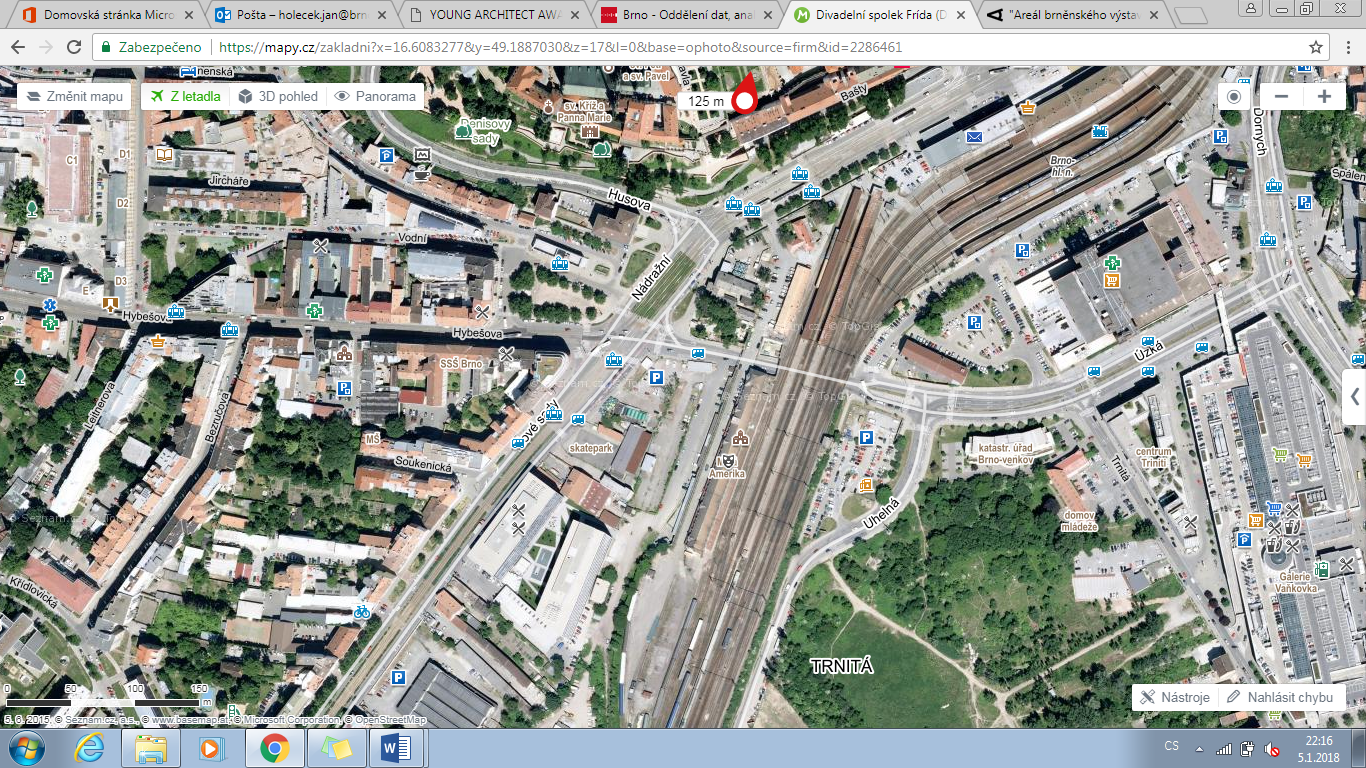 